Всероссийская олимпиада по информатике. Зимний сезон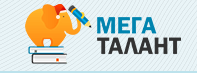 В ЦРТ «Мега-Талант» проводится всероссийская олимпиада по информатике для учащихся 5–11 классов и студентов I–II курсов ССУЗ. Став организатором олимпиады, каждый учитель сможет выявить самых способных учеников и создать условия для развития их талантов. Олимпиадные задания составляются коллективом методистов, ориентирующихся на содержание действующих учебных программ. По уровню сложности задания подходят широкому кругу учащихся. Для предварительного ознакомления мы предлагаем примеры заданий, которые были использованы на олимпиадах прошлых сезонов. Комплект заданий для каждой категории участников состоит из 15 тестовых вопросов различных типов: Вопросы с одним или несколькими правильными ответами.Вопросы на аналитическую и хронологическую последовательность.Вопросы на исключение и соотнесение двух рядов данных.Тестовые задания по работе с иллюстративными источниками.Тестовые задания на решение задач.Для проведения олимпиады учителю нужно подать заявку на участие и подтвердить ее не позже указанного срока. Доступ к скачиванию методических материалов и комплектов заданий для всех категорий участников будет открыт в период скачивания заданий. Центр «Мега-Талант» компенсирует организационные расходы на проведение мероприятия. Все участники олимпиады получат памятные наградные материалы, а учителям будут выданы свидетельства и благодарности. Этапы проведения мероприятияПрием заявок: с 3 декабря до 10 февраляВыдача заданий: с 18 декабряПрием работ: с 18 декабря до 12 февраляПодведение итогов: с 13 февраля до 14 февраляПубликация результатов: 15 февраляПримеры наградныхКатегории участников5 класс, 6 класс, 7 класс, 8 класс, 9 класс, 10 класс, 11 класс, I курс, II курсПорядок награжденияПобедители дистанционной олимпиады будут определены в каждой из категорий участников. В зависимости от количества набранных баллов, они будут награждены электронными дипломами I, II или III степени. Остальные участники будут награждены сертификатами об участии в олимпиаде. Все учителя, подготовившие участников, будут совершенно бесплатно награждены электронными свидетельствами и благодарностями за проведение олимпиады в своем образовательном учреждении. Учителя подавшие заявку на 10 и более участников смогут получить персонализированный рейтинг класса в виде инфографики. Учителя, которые привлекли наибольшее количество участников к олимпиаде, автоматически попадают в «Рейтинг учителей». Самые активные из них, по итогам рейтинговой таблицы, будут награждены ценными призами.Правила участияВы должны быть зарегистрированы на сайте mega-talant.com.Ознакомьтесь с положением о дистанционных олимпиадах и договором-офертой.Подайте заявку на участие в олимпиаде, указав количество участников.Подтвердите заявку, оплатив ее одним из предложенных способов.Скачайте методические материалы и комплекты заданий, открыв в личном кабинете вкладку с заявкой на участие в олимпиаде.Используйте полученные методические материалы для проведения олимпиады (методические рекомендации, задания для каждой категории участников, бланки ответов).Загрузите работы учеников до начала подведения итогов.Требования к проведению олимпиады и добавлению работУчащиеся должны решить все задания самостоятельно, без посторонней помощи.Отнеситесь ответственно к заполнению таблицы ответов – от нее может зависеть результат участника!Корректно заполните все необходимые поля. Время на изменение внесенных данных ограничено.Помните, что за своевременно не добавленные работы участников оргвзнос не возвращается!